RnnnnRecommendation title Edition x.xDate (of approval by Council)urn:mrn:iala:pub:rnnnnRevisions to this document are to be noted in the table prior to the issue of a revised document.THE COUNCILRECALLING:The function of IALA with respect to Safety of Navigation, the efficiency of maritime transport and the protection of the environment.Article 8 of the IALA Constitution regarding the authority, duties and functions of the Council.RECOGNIZING:The [insert brief background text related to the Recommendation].[insert brief background text related to the Recommendation].CONSIDERING the proposals of the [e.g., IALA Aids to Navigation Requirements and Management Committee],NOTING that [e.g., the International Maritime Organization in Assembly Resolution A.857(20) Guidelines for Vessel Traffic Services…]ADOPTS the Recommendation on [e.g., Disaster Recovery], [e.g., as described in annex A and/or as amplified in IALA Guideline Gnnnn],RECOMMENDS National members and other appropriate authorities providing Marine Aids to Navigation services comply with [e.g., the following international standard]INVITES Members and Marine Aids to Navigation authorities worldwide to implement the provisions of the Recommendation,REQUESTS the [e.g., IALA Aids to Navigation Requirements and Management Committee or such other committee as the Council may direct] to keep the Recommendation under review and to propose amendments, as necessary.REVOKES [e.g., IALA Recommendation Rnnnn, Edition 2.1 and IALA Guideline Gnnnn Edition 3.2].List 1 Recommendation styleList 1 Recommendation text styleList a Recommendation styleList a Recommendation text style Annex ContentsANNEX A	EXAMPLE OF ANNEX title heaD 1 style	51.	Example of heading 1 style - Introduction	51.1.	Example of Heading 2 Style – Bullets and lists	51.1.1.	Example of Heading 3 style - Lists	52.	EQUATIONS	72.1.	Layout	72.2.	Numbering	72.2.1.	Using Microsoft Equation Editor	72.2.2.	Using copy and paste and equation number style	83.	DEFINITIONS	84.	Abbreviations	85.	References	86.	Further reading	9APPENDIX 1	Example of Appendx TITLE HEAD 1 STYLE	10ANNEX B	CONTINUE AS NECESSARY	10List of TablesTable 1	Example of table text settings	6List of FiguresFigure 1	Example Figure 1	6Figure 2	Example of Square text wrapping	7Figure 3	Example of how to achieve right justified equation number	7EXAMPLE OF ANNEX title (heaD 1) styleExample of heading 1 style - IntroductionThis recommendation template should be used in conjunction with the IALA Style Guide. Utilising the styles provided in the Styles Gallery is key to using the document templates.  Selecting the appropriate style from the Style Gallery will apply most text (and often layout) formatting required to comply with the IALA Style Guide. There should be no need to apply font formatting, numbering or bullets by selecting options from the Font or Paragraph dialogue boxes for the majority of the styles except for the recommendation Recalling style as described in the comment.The styles are referenced throughout this template. Please note, the annex title should be inserted using Annex title (Head 1) style and section titles can be inserted for up to four levels of text and should be created using the Heading 1, Heading 2 etc. styles. Ensure the correct heading styles are selected as there are similar heading styles for appendix entries.  The blue colour used in the section headings and table texts is Red Green Blue (RGB) R0, G85, B140. The main text within a document is written in the Body text style, which is Calibri and 11 font size.Heading 1 separation line style follows the first carriage return after Heading 1 style and Heading 2 separation line style follows Heading 2 style. Body text style follows the second carriage return after the separation line (note - if the line disappears, reposition the cursor at the end of the section heading text and press carriage return).If more than one annex is included in a recommendation it may be necessary to restart the heading numbers by selecting Multilevel list in the Paragraph menu, select Define new multilevel list and change Start at to 1. Example of Heading 2 Style – Bullets and listsThe choice of numbered or bullet point lists depends on the context and content of the text and further guidance is given in the IALA Style Guide.  Bullets are preferred unless it is important that the list is numbered e.g., for future reference or for a sequence.Bullet 1 style exampleBullet 1 text style exampleBullet 2 style exampleBullet 2 text style exampleBullet 3 style exampleBullet 3 text style exampleEach bullet style has a corresponding bullet text style that can be used for example, if the bullet requires more than one paragraph and the subsequent text needs to be aligned.Example of Heading 3 style - ListsThree levels of list styles are provided and these styles should be used rather than the default Microsoft Word numbering lists: List 1 style exampleList 1 text styleList a text style exampleList a text style exampleList i style exampleList i text style exampleEach list style has a corresponding list text style that can be used for example, if the list requires more than one paragraph and the subsequent text needs to be aligned.If more than one list is used throughout the document it may be necessary to right click and select Restart at 1 for subsequent lists.Example of Heading 4 style - TablesTables should be centred on the page. The table label should be created using the Table caption style and the caption should be positioned above the table. Table text should be Table heading style for the column or row headings and Table text style for the content. The style Table inset list can be used for bulleted content within a table. The default table layout is for left justified and vertically centred table text but this can be amended using the table Layout menu to suit the content.Example of table text settingsIf no tables are included in the annex, the respective table on the contents page should be deleted.Example of Heading 5 style - FiguresFigures should be centred with wrapping In Line with Text and labelled by writing the figure titles using the Figure caption style below the figure as shown in Figure 1. It is important to note that figures and tables should be labelled in this manner with their respective styles to ensure that the tables in the contents section are updated correctly.  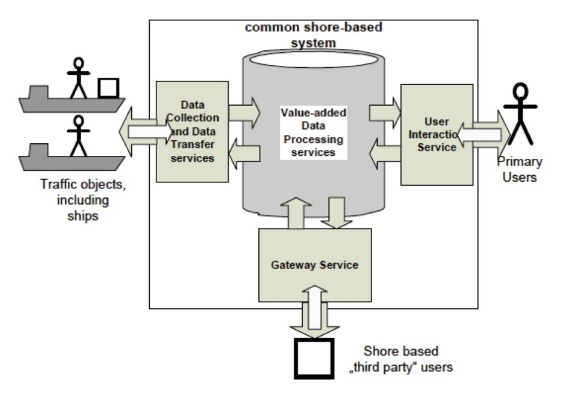 Example Figure 1Alternatively, figures can be offset with Square text wrapping as shown in Figure 2 so that the text does not overlap the figure but arranges the paragraph such that it continues onto the next line in an appropriately sized paragraph. 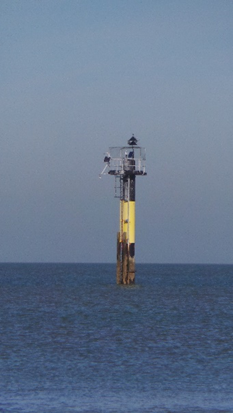 If no figures are included in the guideline, the respective table on the contents page should be deleted.Example of Square text wrappingEQUATIONSLayoutIf equations are included in the main body of the text, they should be explicitly referred to in the running text and centred on the page. Equations should be numbered consecutively with a right justified number in brackets e.g. (1) on the same line as the equation.Any explanatory terms should be indented immediately below the equation starting with the non-capitalised term “where” and each term punctuated with a semi-colon until the penultimate term which should also include a semi-colon and the non-capitalised word “and”. For example:The modified impulse response function is expressed by Equation (1):where	 ;	;	; and	.NumberingUsing Microsoft Equation EditorThe preferred method for including equations in the template documents is the Microsoft Word Equation Editor found in the Insert menu. The preferred layout and number reference described above can be achieved by typing #(x) where x is the number required immediately after the equation.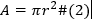 Example of how to achieve right justified equation numberFor example, typing the formula followed by #(2) (as shown in Figure 3) and then pressing return will result in the following equation centred on the page and number being displayed on the same line to the right:Note that equations do not automatically renumber using this method. If another equation is inserted between two existing equations the number must be adjusted manually.Using copy and paste and equation number styleAlthough the Microsoft Word Equation Editor is the preferred way of inserting equations, sometimes it is necessary to insert equations created elsewhere and copy those into the document as pictures.  In the example below, the equation is included as a picture, wrapped In Front of Text:“The area of a circle is shown in equation (1):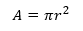 “The picture can be copied directly into the document. To insert the corresponding number manually select Equation number paragraph style. The author may need to manually adjust the picture position to ensure it is centred and level with the number and thereby achieve consistency with the automatically generated Microsoft Word Equation Editor layout described above.DEFINITIONSThe definitions of terms used in this Guideline can be found in the International Dictionary of Marine Aids to Navigation (IALA Dictionary) at http://www.iala-aism.org/wiki/dictionary and were checked as correct at the time of going to print.  Where conflict arises, the IALA Dictionary should be considered as the authoritative source of definitions used in IALA documents. AbbreviationsThis section should be typed with the Abbreviations style. The acronym or initialism is typed and then tab is pressed so that the style inserts the appropriate tabs and paragraph spacings e.g.:NGO	Non-governmental organizationVTS	Vessel Traffic ServicesThe list should be typed in alphabetical order. The acronym text automatically aligns as an indented paragraph until carriage return is hit and then the next acronym can be entered.ReferencesReferences are sources directly referred to in the running text and should be given a sequential number, starting at 1. The reference number should be included as close to the referenced text as possible and included as a number within square brackets. The reference should be listed in the References section in the following syntax using the Reference list style:[Author surname,] <space> [initial.] <space> [year] <space> [title.]For example:“Hawking also suggests ways that quantum mechanics can be combined with the theory of special relativity [1]. This text builds on his discussion of the instability of black holes described in A Brief History of Time [2].” should be included in the reference list as follows: Hawking, S. (2001) The Universe in a Nutshell.Hawking, S. (1988) A Brief History of Time.The Reference list style will add a number for the reference as soon as you start typing the text and the paragraph will automatically align with the first line of text. Press return to enter a new reference in the list.Further readingAny texts that are recommended to the reader without direct reference in the text should be listed within this section using the same syntax as the reference list. Sources should be listed using the Further reading style.Einstein, A. (1905) Relativity: The Special and General Theory of RelativityIdle, E. (1984) The Galaxy SongExample of Appendx TITLE (Head 1) STYLEExample Appendix Head 2 styleAppendices should be started on a separate page and contain information that is directly relevant to the main body of the text at a certain point, but that would be too large or distracting to include at that particular point. There are four levels of appendix heading styles available in the Style Gallery. At the end of the Appendix head 2 style text press carriage return, the following paragraph is the Heading 1 separation line style, press carriage return again, and the following line will be in Body text style.Example of Appendix Head 3The same following formatting applies to the Appendix Head 3 style i.e., press carriage return, the following paragraph is the Heading 2 separation line style, press carriage return again, and you will be back to body text.Example of Appendix Head 4The Appendix Head 4 style is followed by body text and does not have a separation line. Only the level 1 Appendix Title will appear in the TOC.Example of Appendix Head 5The Appendix Head 5 style is followed by body text and does not have a separation line.IALA RecommendationDateDetailsApprovalTable HeadingTable HeadingTable HeadingTable TextTable TextTable TextTable TextTable TextTable TextTable textTable inset listTable inset listTable inset listTable text